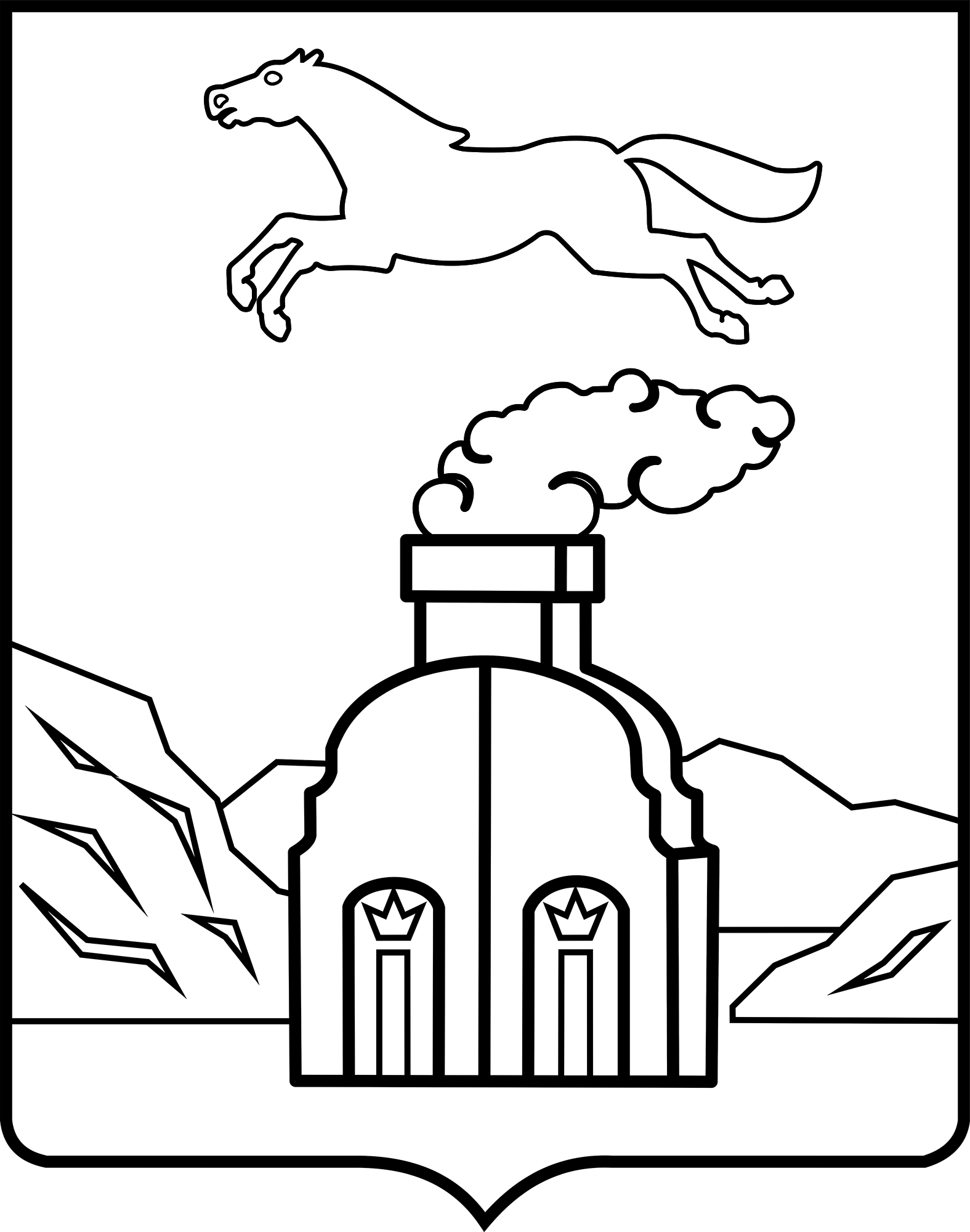 АДМИНИСТРАЦИЯ  ГОРОДА БАРНАУЛАПОСТАНОВЛЕНИЕОт __________________						             №________________В соответствии с Градостроительным кодексом Российской Федерации, Федеральным законом от 06.10.2003 №131-ФЗ «Об общих принципах организации местного самоуправления в Российской Федерации»ПОСТАНОВЛЯЮ:1. Утвердить Программу комплексного развития транспортной инфраструктуры городского округа – города Барнаула Алтайского края (приложение).2. Комитету информационной политики (Андреева Е.С.) обеспечить опубликование постановления в газете «Вечерний Барнаул» и размещение на официальном Интернет-сайте города Барнаула.3. Контроль за исполнением постановления возложить на заместителя главы администрации города по градостроительству и земельным отношениям Дёмина С.О.СОГЛАСОВАНО Список  на  рассылку Председатель комитета по строительству, архитектуре и развитию города		       			     Д.П.Аристов Р.А.Тасюк37140330.01.2020Об утверждении Программы комплексного развития транспортной инфраструктуры городского округа – города Барнаула Алтайского краяПервый заместитель главы администрации города, руководитель аппарата                                                                 В.Г.ФранкЗаместитель главы администрации города по градостроительству и земельным отношениямС.О.ДёминУправляющий делами администрации города Барнаула, председатель организационно-контрольного комитета Ю.Н.ЕремеевПредседатель правового комитетаПредседатель комитета по дорожному 
хозяйству, благоустройству, транспорту и 
связи города Е.В.ШаповаловаА.А.ШеломенцевОКК1 экз.Дёмин С.О.1Комитет по строительству, архитектуре и развитию городаКомитет по дорожному хозяйству, благоустройству, транспорту и связи города11Пресс-центр1Итого:5 экз.